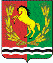 АДМИНИСТРАЦИЯМУНИЦИПАЛЬНОГО ОБРАЗОВАНИЯ ЧКАЛОВСКИЙ  СЕЛЬСОВЕТ АСЕКЕЕВСКОГО  РАЙОНА  ОРЕНБУРГСКОЙ  ОБЛАСТИП О С Т А Н О В Л Е Н И Е16.01.2024                                            п.Чкаловский                                                     № 02-пОб установлении расходного обязательства муниципального образования Чкаловский сельсовет Асекеевского района Оренбургской области          В целях решения вопросов местного значения в соответствии с полномочиями, определенными Федеральным законом от 6 октября 2003 года № 131-п «Об общих принципах организации местного самоуправления в Российской Федерации», руководствуясь ст.27 Устава муниципального образования Чкаловский сельсовет Асекеевского района, постановляет:        1.Установить расходные обязательства муниципального образования Чкаловский сельсовет Асекеевского района Оренбургской области на реализацию мероприятий по проведению капитального ремонта объектов коммунальной инфраструктуры муниципальной собственности, в рамках муниципальной подпрограммы «Комплексное развитие систем коммунальной инфраструктуры  Чкаловского сельсовета Асекеевского района на 2021-2026 годы»Установить, что финансовое обеспечение расходного обязательства указанного в пункте 1 настоящего постановления, осуществляется за счет субсидий из областного бюджета в 2024 году на сумму 4604500 (четыре миллиона шестьсот четыре тысячи пятьсот) рублей.         3. Контроль за исполнением настоящего постановления возложить на главу муниципального образования Чкаловский сельсовет Хакимова И.Р.          4. Постановление вступает в силу со дня его подписания.Глава муниципального образования                                               И.Р.ХакимовРазослано: Министерство строительства Оренбургской области, прокурору района, в  дело 2.